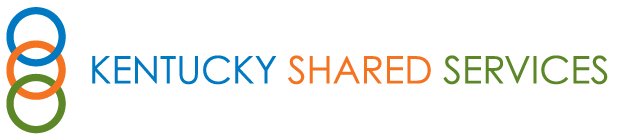 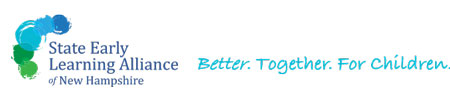 Family Child Care ToolkitBusiness Basics and ProfessionalismBAS Scale Program AssessmentBuilding Business CreditEarning Respect and Elevating Professionalism in Your Family Child Care Business GuideHow to Create a Profit & Loss StatementMonthly Attendance, Fees and Meal Log Monthly Expense Report Log TemplateMonthly Management & Retirement NAFCC National AccreditationRecord Keeping & Tax TipsRecordkeeping for Family Child Care BusinessesSample Family Child Care Provider ContractClassroom & ActivitiesTeacher Communication JournalChallenging Behavior Resources and GuidesDaily Schedule Sample / TemplateClassroom Materials (FCCERS-R)Early Literacy Tips & ToolsDevelopmentally Appropriate PracticeEmergency ReadinessEmergency Preparedness ChecklistsFire Drill Log, Policy, FormsEmergency Preparedness Resources Virtual Lab: Preparing for EmergenciesFamily EngagementCommunity Bulletin BoardFamily HandbookFamily Handouts Health & SafetyDaily Safety Checklist - Indoor / OutdoorDevelopmental MilestonesFood AllergiesHandwashing PosterSafe Family Child Care EnvironmentsHuman ResourcesFederal Tax WithholdingReporting Income Paid to EmployeesStaffingMarketingKey Marketing Tips for Family Child Care ProvidersEmail Marketing TipsBusiness of Marketing FCC – Marketing Basics VideoFamily Child Care Toolkit (Cont.)Meals and NutritionChild / Infant Meal PatternsRecipes and CookbooksCACFP Reimbursement RatesFamily Style DiningFeeding Picky EatersFood Allergies / SafetyRegulationsFederal RegulationsState RegulationsTax TipsBasic Deductions to Lower Your TaxesBusiness Use of Your Home GuideCalculating Business Use WorksheetMonthly Meals Log How to Find/Choose a Tax Preparer Training & PDProSolutionsVirtual Lab School for Family Child Care BusinessesEngaging FamiliesCultural Responsiveness Resources Family Conference: Invitation, Guide, Forms In the ClassroomCurriculum Resources & Lesson PlansLiteracy ActivitiesPhysical Activity ResourcesSaving MoneyChild products and supplies – 20%Docs by Phone- 65%Office supplies – 12%-45%Successful Program ManagementFinancial ManagementBest Practice for Maximizing Fee Collection guideConsiderations in Setting Tuition Rates GuideEnrollment Analysis Sample and TemplateEnrollment Log Sample and TemplateFee Collection EvaluationFinancial Management Forms /Policies/TemplatesHaving Difficult Conversations with Families About MoneySurvey of Key Competitors Research FormTuition Increase Notification Letter TemplateTuition Reminder Letter TemplateSuccessful Program Management (Cont.)Forms, Policies & TemplatesChild Care Expense Statement for TaxesEmergency Contact Information Enrollment AgreementHead StartEarly Head Start/Child Care PartnershipNutrition, Health & SafetyFood & NutritionCACFP Income Eligibility GuidelinesFood Buying Guide CalculatorHealthy Celebrations PolicyHealthy Snack Alternatives for CelebrationsHealthExposure to Communicable Disease Notification Health Policy Reminder LetterImmunization SchedulesIntegrated Pest ManagementSafetyCFOC Health and Safety StandardsCleaning and Chemical SafetyCrib Safety Guidance / StandardsEmergency Plan TemplatePoison Prevention TipsheetsPoisonous PlantsPostersDiaperingHand WashingKnow Your Poison Center's NumberLyme Disease PreventionNut Free ZoneWeather Watch